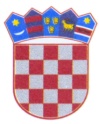 REPUBLIKA HRVATSKA 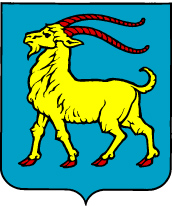 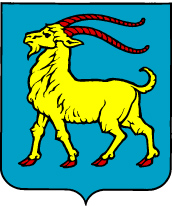 REPUBBLICA DI CROAZIA		 ISTARSKA ŽUPANIJA REGIONE ISTRIANAJAVNI POZIVza dodjelu financijskih podrški za projekte malih vrijednosti u 2019. godiniUpute za prijaviteljeDatum raspisivanja Javnog poziva: 04. ožujka 2019.g.Rok za dostavu prijava: 31. prosinca 2019.g odnosno do iskorištenja   financijskih sredstavaožujak, 2019.SADRŽAJJAVNI POZIV ZA DODJELU FINANCIJSKIH PODRŠKI ZA PROJEKTE MALIH VRIJEDNOSTI U 2019. GODINIPružanje financijske podrške udrugama i drugim organizacijama civilnoga društva (zaklade, privatne ustanove, vjerske zajednice i druge neprofitne organizacije) – u daljnjem tekstu: udruge, za projekte malih vrijednosti, a u cilju podržavanja provedbe manjih projekata, aktivnosti, manifestacija, donacija i pokroviteljstva (u daljnjem tekstu: projekti/programi) u prioritetnim područjima koja su utvrđena Javnim pozivom za dodjelu financijskih podrški za projekte malih vrijednosti u 2019. godini – u daljnjem tekstu: Javni poziv. Financijske podrške dodjeljivati će se i za nepredviđene aktivnosti udruga koje iz opravdanih razloga nisu planirane u njihovom godišnjem planu kao i za planirane aktivnosti udruga za koje se tijekom godine pokaže da za njih nisu planirana dovoljna sredstva.Prioritet u pružanju financijske podrške imati će oni projekti/programi koji su usklađeni s općim ciljevima i ciljevima razvoja prioritetnog područja iz djelokruga upravnog tijela Istarske županije od kojeg se traži financijska podrška, a koji su utvrđeni strateškim i razvojnim dokumentima Istarske županije.Ukupno planirana vrijednost Javnog poziva  iznosi  410.000,00kuna.Planirana vrijednost Javnog poziva po prioritetnim područjima, najniži i najviši iznos financijskih sredstava po područjima te očekivani broj projekata koji će se financirati u pojedinom prioritetnom području:KULTURA -  ukupno  80.000,00kn – najniži iznos 2.000,00kn – najviši iznos – 15.000,00kn (točka III.a. Javnog poziva) odnosno 5.000,00kn (točka III.b. Javnog poziva) – očekivani broj projekata koji će se financirati-10;ODGOJ I OBRAZOVANJE, SPORT, TEHNIČKA KULTURA I ZNANOST - ukupno  70.000,00kn – najniži iznos 2.000,00kn - najviši iznos 10.000,00kn – očekivani broj projekatakoji će se financirati-12;   ZDRAVSTVO I SOCIJALNA SKRB - ukupno  100.000,00kn – najniži iznos 2.000,00kn – najviši iznos – 15.000,00kn (točka III.a. Javnog poziva) odnosno 5.000,00kn (točka III.b. Javnog poziva) – očekivani broj projekata koji će se financirati-20;POLJOPRIVREDA, ŠUMARSTVO, LOVSTVO, RIBARSTVO I VODOPRIVREDA - ukupno  80.000,00kn – najniži iznos 1.000,00kn - najviši iznos 15.000,00kn – očekivani broj projekatakoji će se financirati-20;   PROMICANJE DVOJEZIČNOSTI I OČUVANJE KULTURNE BAŠTINE TALIJANSKE NACIONALNE ZAJEDNICE I DRUGIH NACIONALNIH MANJINA - ukupno  80.000,00kn – najniži iznos 2.000,00kn – najviši iznos – 15.000,00kn (točka III.a. Javnog poziva) odnosno 5.000,00kn (točka III.b. Javnog poziva) – očekivani broj projekata koji će se financirati-18.PRIHVATLJIVI PRIJAVITELJI I TROŠKOVIPrijavu po Javnom pozivu mogu podnijeti udruge i druge organizacije civilnoga društva (zaklade, privatne ustanove, vjerske zajednice i druge neprofitne organizacije) – u daljnjem tekstu: udruge, koje su programski usmjerene na djelovanje u prioritetnim područjima iz točke 1.2. b) ovih Uputa.Prihvatljivim prijaviteljima smatra se udruga koja udovoljava sljedećim propisanim (formalnim) uvjetima natječaja:upisana je u Registar udruga ili drugi odgovarajući registar;upisana je u Registar neprofitnih organizacija;svojim statutom se opredijelila za obavljanje djelatnosti i aktivnosti koje su predmet financiranja sukladno ovom Javnom pozivu i kojima se promiču uvjerenja i ciljevi koji nisu u suprotnosti s Ustavom i zakonom;ima uredno ispunjene obveze iz svih prethodno sklopljenih ugovora o financiranju iz proračuna Istarske županije i drugih javnih izvora;nema dugovanja s osnova plaćanja doprinosa za mirovinsko i zdravstveno osiguranje i plaćanja poreza te drugih davanja prema državnom proračunu, proračunu Istarske županije i proračunu jedinice lokalne samouprave;protiv  osobe ovlaštene za zastupanje udruge ne vodi se kazneni postupak za kazneno djelo određeno člankom 48. stavkom 2. alinejom d) Uredbe o kriterijima, mjerilima  i postupcima financiranja i ugovaranja programa i projekata od interesa za opće dobro koje provode udruge („Narodne novine“ br. 26/15.) Po Javnom pozivu udruge mogu podnijeti jednu prijavu po svakom prioritetnom području iz točke 1.2. b) ovih Uputa.Pravo prijave po Javnom pozivu nemaju:ogranci, podružnice i slični ustrojstveni oblici udruga koji nisu registrirani sukladno Zakonu o udrugama kao pravne osobeudruge koje nisu upisane u Registar neprofitnih organizacijaudruge čiji rad/djelatnost nije vezana uz prioritetna područja utvrđena ovim Javnim pozivomudruge koje su u stečajuudruge koje su nenamjenski trošile prethodno dodijeljena sredstva iz javnih izvora udruge koje nisu ispunile obveze vezane uz plaćanje doprinosa i/ili porezaudruge čiji je jedan od osnivača politička stranka.Istarska županija će temeljem Javnog poziva sufinancirati aktivnosti za provedbu manjih projekata/programa iz prioritetnih područja navedenih u Javnom pozivu i ovim Uputama te nepredviđene aktivnosti udruga koje iz opravdanih razloga nisu planirane u njihovom godišnjem planu kao i aktivnosti za koje se tijekom godine pokaže da za njih nisu planirana dovoljna sredstva.Pri provedbi prijavljenih aktivnosti prijavitelj mora osigurati poštovanje načela jednakih mogućnosti, ravnopravnosti spolova i nediskriminacije te razvijati aktivnosti u skladu s potrebama u zajednici.Nisu prihvatljive za sufinanciranje aktivnosti od kojih isključivu korist imaju voditelji projekta/programa, manji broj članova udruge ili s njima povezani subjekti te aktivnosti koje nisu u skladu s Javnim pozivom.Prihvatljivi troškovi koji će se financirati Javnim pozivomSredstvima Javnog poziva mogu se su/financirati samo stvarni i prihvatljivi troškovi, nastali provođenjem projektnih/programskih aktivnosti u vremenskom razdoblju naznačenom u Javnom pozivu i ovim Uputama.Prilikom procjene projekta/programa ocjenjivat će se potreba naznačenih troškova u odnosu na planirane aktivnosti kao i realnost visine navedenih troškova.Prihvatljivi troškovi su troškovi koje je imao korisnik financiranja, a koji ispunjavaju sve sljedeće kriterije:nastali su za vrijeme razdoblja provedbe određenog projekta male vrijednosti u skladu s ugovorom, osim troškova koji se odnose na završna izvješća, troškova revizije i troškova vrednovanja,nužni su za provođenje određenog projekta male vrijednosti,mogu biti identificirani i provjereni i koji su računovodstveno evidentirani kod korisnika financiranja prema važećim propisima o računovodstvu neprofitnih organizacija,trebaju biti umjereni, opravdani i usuglašeni sa zahtjevima racionalnog financijskog upravljanja, osobito u odnosu na štedljivost i učinkovitost.U skladu s naprijed navedenim opravdanim troškovima i kada je to relevantno za poštivanje propisa o javnoj nabavi, opravdanim se smatraju sljedeći izravni troškovi udruge:troškovi zaposlenika angažiranih na projektu male vrijednosti koji odgovaraju stvarnim izdacima za plaće te porezima i doprinosima iz plaće i drugim troškovima vezanim uz plaćuputni troškovi i troškovi dnevnica za zaposlenike i druge osobe koje sudjeluju u projektu male vrijednosti, pod uvjetom da su u skladu s pravilima o visini iznosa za takve naknade za korisnike koji se financiraju iz sredstava državnog proračuna,troškovi kupnje ili iznajmljivanja opreme i materijala (novih ili rabljenih) namijenjenih isključivo za  projekt male vrijednosti, te troškovi usluga pod uvjetom da su u skladu s tržišnim cijenama,troškovi potrošne robe,troškovi podugovaranja,troškovi koji izravno proistječu iz zahtjeva ugovora uključujući troškove financijskih usluga (informiranje, vrednovanje konkretno povezano s projektom male vrijednosti, revizija, umnožavanje, osiguranje, itd.).Osim izravnih, korisniku sredstava se može odobriti i pokrivanje dijela neizravnih troškova kao što su: energija, voda, uredski materijal, sitan inventar, telefon, pošta i drugi indirektni troškovi koji nisu povezani s provedbom projekta male vrijednosti, u maksimalnom iznosu do 20% ukupnog odobrenog iznosa financiranja iz proračuna Istarske županije.Neprihvatljivi troškoviNeprihvatljivim troškovima  smatraju se:dugovi i stavke za pokrivanje gubitaka ili dugova,dospjele kamate,stavke koje se već financiraju iz javnih izvora,kupovina zemljišta ili građevina, gubici na tečajnim razlikama,zajmovi trećim stranama.Bez obzira na kvalitetu prijavljenog projekta male vrijednosti neće se financirati aktivnosti koje se već financiraju iz nekog javnog izvora i po posebnim propisima – kada je u pitanju ista aktivnost, koja se provodi na istom području, u isto vrijeme i za iste korisnike, osim ako se ne radi o koordiniranom sufinanciranju iz više različitih izvora (zabrana dvostrukog financiranja).POSTUPAK PRIJAVEPrijave po Javnom pozivu dostavljaju se isključivo na propisanim obrascima, koji su zajedno s Uputama za prijavitelje, dostupni na mrežnim stranicama: www.istra-istria.hrPrijavu i ostale obrasce potrebno je ispuniti na računalu, isprintati, ovjeriti potpisom osobe ovlaštene za zastupanje i pečatom udruge te  dostaviti u papirnatom obliku. Rukom ispisani obrasci neće se uzeti u razmatranje.Obrazac prijavnice čini cjelinu, a podijeljen je u dva dijela kako slijedi:Opisni dio projekta/programaProračun projekta/programa.Opisni dio obrasca projekta/programa sadrži podatke o  prijavitelju te sadržaju projekta/programa koji se prijavljuje za su/financiranje.Obrasci u kojima nedostaju opći podaci o prijavitelju i podaci vezani uz sadržaj projekta neće biti uzeti u razmatranje.Proračun projekta/programa sadrži podatke o svim izravnim i neizravnim troškovima projekta/programa kao i o bespovratnim sredstvima koja se traže od Istarske županije.Proračun projekta mora biti ispunjen u potpunosti te se prijava u protivnom neće uzeti u razmatranje.Pored navedenog obrasca prijavnice, prijavitelj je obvezan popuniti i ovjeriti potpisom osobe ovlaštene za zastupanje prijavitelja i službenim pečatom prijavitelja :Obrazac Izjave o nepostojanju dvostrukog financiranja.Prijavnica i ostali propisani obrasci mogu se ispunjavati na hrvatskom ili talijanskom jeziku.U potpunosti ispunjena, potpisana i ovjerena prijava zajedno sa svim obveznim prilozima, dostavlja se preporučeno poštom, kurirom ili osobno, u zatvorenoj omotnici na kojoj mora biti naznačeno „Javni poziv za udruge“, na sljedeće adrese:Za prioritetno područje KULTURA                                      ISTARSKA ŽUPANIJA – REGIONE ISTRIANAUPRAVNI ODJEL ZA KULTURU – ASSESSORATO ALLA CULTURA                                                               52466 Novigrad - Cittanova                                                   Mlinska 4/b - Via del Mulino 4/bZa prioritetno područje ODGOJ I OBRAZOVANJE, SPORT, TEHNIČKA KULTURA I                                                   ZNANOST                                                                               ISTARSKA ŽUPANIJA                            UPRAVNI ODJEL ZA OBRAZOVANJE, SPORT I TEHNIČKU KULTURU                                                                52220 Labin, G. Martinuzzi 2Za prioritetno područje  ZDRAVSTVO I SOCIJALNA SKRB                                                        ISTARSKA ŽUPANIJA                             UPRAVNI ODJEL ZA ZDRAVSTVO I SOCIJALNU SKRB                                                             52100 Pula, Flanatička 29Za prioritetno područje POLJOPRIVREDA, ŠUMARSTVO, LOVSTVO, RIBARSTVO I                                                         VODOPRIVREDA                                                              ISTARSKA ŽUPANIJA UPRAVNI ODJEL ZA POLJOPRIVREDU, ŠUMARSTVO, LOVSTVO, RIBARSTVO I VODOPRIVREDU                                                     52000 Pazin, Šetalište pazinske gimnazije 1                                                 Za prioritetno područje PROMICANJE DVOJEZIČNOSTI I OČUVANJE KULTURNE BAŠTINE TALIJANSKE NACIONALNE ZAJEDNICE I DRUGIH NACIONALNIH MANJINA                                                        ISTARSKA ŽUPANIJA – REGIONE ISTRIANA       UPRAVNI ODJEL ZA TALIJANSKU NACIONALNU ZAJEDNICU I DRUGE ETNIČKE SKUPINE                                              52210 Rovinj – Rovigno, Obala A. Rismondo 2 Rok za dostavu prijava je do 31. prosinca 2019. godine odnosno do iskorištenja planiranih financijskih sredstava nakon čega će se, na web stranici Istarske županije www.istra-istria.hr, objaviti obavijest o zatvaranju Javnog poziva odnosno dijela Javnog poziva koji se odnosi na pojedino prioritetno područje za koje su iskorištena planirana sredstva.        Ukoliko je prijava upućena poštom preporučeno ili predana ovlaštenom pružatelju poštanskih usluga, dan              predaje pošti, odnosno ovlaštenom pružatelju poštanskih usluga, smatrat će se danom predaje nadležnom upravnom odjelu Istarske županije.Prijave koje nisu dostavljene u roku određenom Javnim pozivom i koje nisu izrađene sukladno Javnom pozivu i ovim Uputama neće se razmatrati.Sva pitanja vezana uz Javni poziv mogu se poslati elektroničkim putem, slanjem upita na sljedeće adrese elektroničke pošte:za prioritetno područje kultura: kultura@istra-istria.hrza prioritetno područje odgoj, obrazovanje, sport, tehnička kultura i znanost:obrazovanje@istra-istria.hrza prioritetno područje zdravstvo i socijalna skrb:zdr.soc.skrb@istra-istria.hrza prioritetno područje poljoprivreda, šumarstvo, lovstvo, ribarstvo i vodoprivreda:poljoprivreda@istra-istria.hrza prioritetno područje promicanje dvojezičnosti i očuvanje kulturne baštine talijanske nacionalne zajednice i drugih nacionalnih manjina:talz-nacm@istra-istria.hrPROVJERA ISPUNJAVANJA FORMALNIH UVJETA JAVNOG POZIVAPo isteku roka za podnošenje prijava po Javnom pozivu, Povjerenstva za pripremu i provedbu  postupka Javnog poziva te provjeru ispunjavanja propisanih (formalnih) uvjeta Javnog poziva, nadležnih upravnih odjela   Istarske županije (u daljnjem tekstu: Povjerenstva) pristupit će postupku ocjene ispunjavanja propisanih (formalnih) uvjeta Javnog poziva, a sukladno odredbama  Pravilnika o financiranju programa i projekata od interesa za opće dobro koje provode udruge na području Istarske županije („Službene novine Istarske županije“ br. 16/17. i 19/17.) i Uredbe o kriterijima, mjerilima i postupcima financiranja i ugovaranja programa i projekata od interesa za opće dobro koje provode udruge („Narodne novine“ br. 26/15.) –( u daljnjem tekstu: Uredba). Naprijed navedena Povjerenstva  imaju tri člana kojima se imenuju i zamjenski članovi.Članove povjerenstva i zamjenske članove  imenuje odlukom pročelnik nadležnog upravnog odjela Istarske županije.Povjerenstva  osobito:utvrđuju da li je prijava zaprimljena u zatvorenoj omotnici,otvaraju prijave, evidentiraju ih i svakoj prijavi dodjeljuju evidencijski ili urudžbeni broj,utvrđuju da li je prijava dostavljena po pravom Javnom pozivu i  u zadanom roku,utvrđuju da li su dostavljeni, potpisani i ovjereni svi obvezni obrasci i ostali obvezni prilozi utvrđeni Javnim pozivom,utvrđuju da li je zatraženi iznos sredstava unutar financijskih pragova postavljenih u Javnom pozivu,utvrđuju da li su ispunjeni ostali formalni uvjeti Javnog poziva. Po upoznavanju s nazivom udruga koje su podnijele prijavu po Javnom pozivu članovi Povjerenstava potpisati će Izjavu o nepristranosti i povjerljivosti u cilju sprečavanja sukoba interesa u postupku dodjele financijskih sredstava, a sve sukladno članku 27. Uredbe.Udruge koje ne udovoljavaju propisanim (formalnim) uvjetima Javnog poziva biti će o tome obaviještene pisanim putem te u roku od 8 dana, od dana prijema obavijesti, mogu podnijeti prigovor pročelniku nadležnog upravnog odjela Istarske županije  koji će u daljnjem roku od 8 dana od primitka prigovora odlučiti o istome. Prigovor se dostavlja pisanim putem na adresu na koju se dostavlja i prijava po Javnom pozivu.U slučaju prihvaćanja prigovora od strane pročelnika, prijava će biti upućena u daljnju proceduru, a u slučaju neprihvaćanja prigovora prijava će biti odbačena.STRUČNA OCJENA PRIJAVA                                                                                                                      Sukladno odredbama članka 27., a u vezi sa člankom 42. Pravilnika o financiranju programa i projekata od interesa za opće dobro koje provode udruge na području Istarske županije („Službene novine Istarske županije“ br. 16/17. i 19/17.), prijave koje su ispunile propisane (formalne) uvjete Javnog poziva razmatraju i ocjenjuju Povjerenstva za ocjenu prijava  pojedinog upravnog odjela Istarske županije odnosno kulturna vijeća Istarske županije, za prioritetno područje „Kulture“.Povjerenstva za ocjenu prijava imenuje župan Istarske županije na prijedlog nadležnog upravnog odjela. Povjerenstva imaju tri člana i u pravilu se imenuju i zamjenski članovi. U sastav Povjerenstva imenuju se predstavnici Istarske županije, znanstvenih i stručnih institucija, nezavisni stručnjaci i predstavnici organizacija civilnog društva.Kulturna vijeća Istarske županije imaju pet članova osim Županijskog vijeća za kulturu u sastavu kojega djeluju svi predsjednici kulturnih vijeća, pročelnik Upravnog odjela za kulturu Istarske županije te jedan pripadnik talijanske nacionalne zajednice kojeg je izabrala Talijanska unija (ukupno 9 članova).Za članove vijeća imenovani su kulturni djelatnici i umjetnici te drugi stručnjaci s područja Istarske županije koji svojim dostignućima i poznavanjem problema vezanih za utvrđivanje i provedbu kulturne politike mogu pridonijeti ostvarenju ciljeva radi kojih su vijeća i osnovana.Po upoznavanju s popisom udruga koje su podnijele  prijavu koja udovoljava propisanim (formalnim) uvjetima Javnog poziva, članovi Povjerenstava i kulturnih vijeća potpisati će Izjavu o nepristranosti i povjerljivosti u cilju sprečavanja sukoba interesa u postupku dodjele financijskih sredstava, a sve sukladno članku 27. Uredbe.Povjerenstva za ocjenu prijava (odnosno kulturna vijeća) koja predlažu dodjelu financijskih podrški za projekte malih vrijednosti pročelniku nadležnog upravnog odjela, procjenjuju usklađenost ciljeva projekta/programa s općim ciljevima i ciljevima razvoja prioritetnog područja iz djelokruga upravnog odjela Istarske županije od kojeg se traži financiranje, po slobodnoj ocjeni, u granicama svojih ovlasti.Odluku o financiranju zaprimljenih prijava po Javnom pozivu donosi župan Istarske županije, u pravilu, u roku od 60 dana od dana zaprimanja prijave. Nadležni upravni odjel Istarske županije će, u roku od 8 dana od donošenja odluke o nedodjeljivanju financijskih sredstava određenoj udruzi, obavijestiti o tome udrugu čiji  projekt/program nije prihvaćen za financiranje.Prijavitelji koji su nezadovoljni odlukom župana imaju pravo podnijeti prigovor na odluku u roku od 8 dana od dana zaprimanja obavijesti. Prigovor se može podnijeti zbog nepravilnosti ili nezakonitog postupanja u provedbi  postupka Javnog poziva te zbog neodobravanja financijskih sredstava.Prigovor se upućuje nadležnom upravnom odjelu Istarske županije od kojeg se tražila financijska potpora. Odluku o prigovoru donosi župan Istarske županije. Prigovor ne odgađa izvršenje odluke ni daljnju provedbu postupka po ovom Javnom pozivu.Budući je odluka u postupku dodjele financijskih podrški za projekte malih vrijednosti  akt poslovanja i navedeni postupak se ne vodi se kao upravni postupak, na postupak prigovora ne primjenjuju se odredbe o žalbi kao pravnom lijeku u upravnom postupku.Sa svim udrugama kojima su odobrene financijske podrške za projekte malih vrijednosti Istarska županija  će potpisati ugovor o financiranju u roku od 15 dana od dana donošenja odluke o financiranju.Istarska županija će, u suradnji s korisnikom financiranja, s ciljem poštovanja načela transparentnosti trošenja proračunskog novca i mjerenja vrijednosti povrata za uložena sredstva, pratiti provedbu financiranih  projekata/programa udruga.Korisnik financijskih sredstava dužan je, u svrhu kontrole namjenskog utroška dobivenih sredstava, dostaviti Istarskoj županiji opisno izvješće provedbe projekta/programa uz popratnu financijsku dokumentaciju kojom se dokazuje namjenski utrošak sredstava.Izvješće se dostavlja u roku od 30 dana od utroška sredstava, a najkasnije do 28. veljače iduće godine sukladno Zakonu o financijskom poslovanju i računovodstvu neprofitnih organizacija.Ukoliko korisnik financijske podrške ne dostavi izvješće u traženom roku, odnosno ukoliko nenamjenski utroši sredstva, ista mora vratiti u proračun Istarske županije sukladno Pravilniku o financiranju programa i projekata od interesa za opće dobro koje provode udruge na području Istarske županije („Službene novine“ br. 16/17. i 19/17.).POPIS  DOKUMENTACIJEUpute za prijaviteljeObrazac za prijavu projekta/programa –opis projekta/programa sa proračunomPopis priloga uz prijavuObrazac izjave o nepostojanju dvostrukog financiranjaObrazac opisnog izvješća provedbe projekta/programa CILJEVI JAVNOG POZIVA I PRIORITETI ZA DODJELU SREDSTAVAPLANIRANI IZNOSI I UKUPNA VRIJEDNOST JAVNOG POZIVAPRIHVATLJIVI PRIJAVITELJI: TKO MOŽE PODNIJETI PRIJAVU?NEPRIHVATLJIVI PRIJAVITELJIPRIHVATLJIVI I NEPRIHVATLJIVI TROŠKOVIZABRANA DVOSTRUKOG FINANCIRANJASADRŽAJ PRIJAVNOG OBRAZACANAČIN I ROK SLANJA PRIJAVEKOME SE OBRATITI UKOLIKO IMATE PITANJAPROVJERA ISPUNJAVANJA FORMALNIH UVJETA JAVNOG POZIVAPRIGOVOR PROTIV ODLUKE O NEISPUNJAVANJU FORMALNIH UVJETA JAVNOG POZIVAPOSTUPAK STRUČNE OCJENE PRIJAVADONOŠENJE ODLUKE O DODJELI FINANCIJSKIH SREDSTAVAPRIGOVOR PROTIV ODLUKE O DODJELI FINANCIJSKIH SREDSTAVASKLAPANJE UGOVORA O FINANCIRANJUPRAĆENJE PROVEDBE FINANCIRANIH PROJEKATA 